Beef and Sheep Medicine Course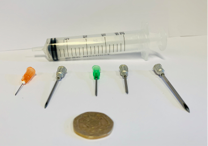 Responsible, Safe and Effective Use of Medicine on Farm(as part of the farm assurance requirements)10.30am - 2pm on the  29th June 2021With LunchAtDupath Farm, Callington. PL17 8ADWith Thanks to the Coombe Family(follow course signposts off the Callington to St Annes Chapel Road)Cost :£45(As many of the team members are encouraged to attend with an attendance fee of £15 each for the 2nd or more attendee from a farm.Course facilitated byMichael ‘Spike’ Head